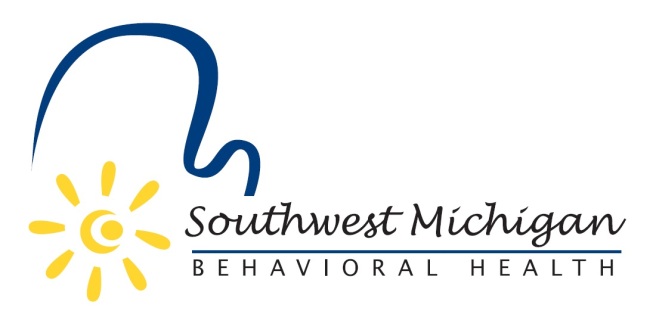 Southwest Michigan Behavioral Health 
Substance Use Disorder Oversight Policy Board Meetings  2023January 30, 2023 4:00-5:30pmMarch 20, 2023 4:00-5:30pmMay 15, 2023 4:00-5:30pmJuly 17, 2023 4:00-5:30pmSeptember 18, 2023 3:00-5:30pmNovember 20, 2023 4:00-5:30pm All scheduled meetings take place at Four Points by Sheraton, 3600 E. Cork St. Kalamazoo, MI 49001)SWMBH adheres to all applicable laws, rules, and regulations in the operation of its public meetings, including the Michigan Open Meetings Act, MCL 15.261 – 15.275SWMBH does not limit or restrict the rights of the press or other news media.Discussions and deliberations at an open meeting must be able to be heard by the general public participating in the meeting. Board members 	must avoid using email, texting, instant messaging, and other forms of electronic communication to make a decision or deliberate toward a 	decision and must avoid “round-the-horn” decision-making in a manner not accessible to the public at an open meeting.